крым...ОЧАРОВАНИЕ НОВОГОДНЕЙ ЯЛТЫ...(НГ)...31.12.2020-02.01.2021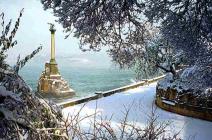 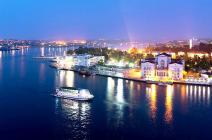 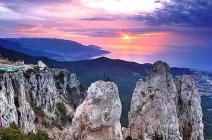 На протяжении многих лет Ялта – жемчужина Крыма. Сюда ежегодно приезжают тысячи туристов. Главной особенностью зимнего Крыма можно назвать его чистый морской воздух и весьма «приятную» температуру воздуха – под Новый год столбики термометра никогда не опускаются ниже 0 градусов. Идея встретить Новый 2021 год в этом городе подарит массу положительных эмоций и ярких впечатлений.31 декабряСбор 30.12 в 23:00. Выезд из Краснодара в 23.30 от магазина «МАГНИТ - КОСМЕТИК» (ул. Ставропольская, 86 – район вещевого рынка, напротив сквера). Ночной переезд по Крымскому мосту. Прибытие в Ялту утром. Размещение. Отдых после ночного переезда. Завтрак. Экскурсия «Зимняя сказка Партенита» с посещением парка «Айвазовское» Парадиз – шедевр садово-паркового искусства. Главной ценностью и украшением парка являются экзотические виды деревьев и кустарников с разных концов земного шара, а также 200-летняя роща маслины европейской, на которой основана экспозиция, связанная с античным миром и древними греками. Украшают парк участки, выполненные в итальянском, французском, английском и даже японском стилях. Множество скульптур, статуй, разноцветная мозаика, изысканный ландшафтный дизайн и мн. др. - не оставят равнодушными никого. Экскурсия в Массандровский дворец «Маленькая Франция» - памятник архитектуры ΧΙΧ века, построенный для Александра III в стиле французских замков эпохи Возрождения.  Изящный Массандровский дворец просто поражает элегантной архитектурой и напоминает настоящий сказочный замок. Ужин. Излюбленным местом отдыха и прогулок среди горожан и гостей города считается Ялтинская набережная. В ходе экскурсии Вы прогуляетесь по новогодней набережной и познакомитесь с местными достопримечательностями. А желающие могут прокатиться по канатной дороге «Ялта-Горка» и полюбоваться красивейшей панорамой вечерней Новогодней Ялты и зимнего Чёрного моря. Свободное время для подготовки к Новогодней ночи. 22:30 - Новогодний банкет, сюрпризы, конкурсы, музыкальная программа. Фейерверки над  Ялтой (смотровая площадка санатория Holiday Center).1 январяПоздний завтрак. Экскурсия «Дворцово-парковое ожерелье Ялты» приведёт нас в Ливадию с посещением Белого императорского дворца, принадлежавшего Николаю II, который в стиле Итальянского Возрождения. Большие окна, балконы, колоннады, аркады, темные фонари на светлых стенах – это делает дворец очень выразительным. Рядом с дворцом находится Крестовоздвиженская церковь, которая являлась домовым храмом и местом, предназначенным для хранения реликвий дома Романовых. Дорожки Ливадийского парка разбиты с таким расчетом, что с каждого поворота открываются великолепные морские и горные пейзажи. Экскурсия в Алупку с посещением Воронцовского дворца и парка. Дворец представляет собой поразительную гармонию восточного и западного стилей. Парадные интерьеры дворца почти полностью сохранили свою первоначальную отделку. Материалы, которые были использованы в отделке, нашли свое отражение в названиях комнат. Китайский кабинет из тончайшей рисовой соломки, Ситцевая комната - из ситца, Голубая гостиная, с орнаментом из лепнины в виде лепестков и листьев и т.д.. Воронцовский парк - это сказочное место на Южном Берегу Крыма, удивительное сочетание творений природы и рук человека.  Здесь хочется гулять часами и возвращаться сюда снова и снова. Панорамный показ знаменитого Ласточкиного Гнезда (мыс Ай-Тодор), которое является визитной карточкой Крыма. Внимание! Кто не хочет гулять по «Дворцам и паркам», а желает насладиться новогодними горными снежными пейзажами, кто просто хочет побывать в зимней сказке, покататься на санках, квадроциклах и лошадях, может  при благоприятной погоде самостоятельно по канатной дороге совершить подъём на вершину горы Ай-Петри («Святой Петр» с греч.) из поселка Мисхор (возращение в санаторий самостоятельно). Ужин.2 январяЗавтрак. Освобождение номеров. Выезд на экскурсию «Новогодняя прогулка по Севастополю».  Маршрут экскурсии проходит по самым красивым долинам горного Крыма. Cо смотровой площадки над Ласпинским перевалом, с высоты птичьего полета, Вы сможете полюбоваться прекрасной панорамой Южного берега зимнего Крыма. Автобусно-пешеходная экскурсия по Севастополю – городу Русской Славы, который создавался, как база Черноморского флота, поэтому вся его дальнейшая история неразрывно связана с историей флота. Знакомство с памятниками и основными достопримечательностями города. Морская прогулка по Севастопольской бухте с осмотром военных кораблей (по желанию за доп. плату).  Экскурсия в Бахчисарай «Оазис Восточной культуры» – бывшую столицу Крымского ханства. Экскурсия по Старому городу, для которого характерна сохранившаяся со средних веков традиционная планировка (узкие кривые улицы) и традиционные крымско-татарские дома. Осмотр Ханского дворцового комплекса, в состав которого входят: несколько дворцовых корпусов, дворцовая площадь, гарем, ханская кухня и конюшня, ханская мечеть, Персидский сад, ханское кладбище, набережная с тремя мостами, сады и парковые сооружения. В процессе экскурсии по дворцу, туристы знакомятся со знаменитым Фонтаном слёз, воспетым великим Пушкиным в поэме «Бахчисарайский фонтан». Отъезд.Стоимость тура на человекаСанаторий «Им. КИРОВА» - расположен в центре Ялты, в красивом, историческом парке бывшего имения княгини Барятинской, недалеко от центральной набережной. Размещение: Стандарт «СЕВЕР», Стандарт «ЮГ»  – 2-х местные хорошие номера, в номере – стандартный набор мебели, душ, с/у, ТВ, холодильник, балкон. 3-й в номере - доп. место «еврораскладушка».  Питание по системе «ШС» - шведский стол. В стоимость входит:Проезд комфортабельным автобусом, проживание согласно выбранной категории, питание по программе тура (3 завтрака, 2 ужина), экскурсионное обслуживание, страховка НС.Дополнительно оплачивается:Парк «Айвазовское» Парадиз – 600/300 руб. взр./дет.Воронцовский дворец – 400/200 руб. взр./дет.Массандровский дворец - 400/200 руб. взр./дет.Канатная дорога «Ялта-Горка» - 400/200 руб. взр./дет.Ливадийский дворец – 400/250 руб.  взр./дет.Подъём на г.Ай-Петри - 800/500 руб.  взр. /дет. (в обе стороны)Бахчисарай Ханский Дворец– 300/150 руб. взр. /дет.Морская прогулка в Севастополе – 500/300 руб. взр./дет.Новогодний банкет (по желанию) оплата при покупке тураВзрослый – 4 000 руб. (при оплате до 01.12), после 01.12 - стоимость банкета - 5 000 руб./чел.,  детский банкет – 2 500 руб.  (до 14 лет)*Внимание! Стоимость входных билетов может изменяться, учитывайте это при составлении бюджета на поездку!  На некоторых экскурсионных объектах  есть скидки на покупку  входных билетов  для школьников, студентов, пенсионеров, инвалидов. Просьба при себе иметь подтверждающие документы!МЕНЮ НОВОГОДНЕГО БАНКЕТА НА ОДНОГО ЧЕЛОВЕКА         Будет опубликовано позже.РазмещениеСтандарт "СЕВЕР"2-х местныйСтандарт "ЮГ"2-х местныйСтандарт "ЮГ"1-но местныйСанаторий им. КИРОВА9 70010 00012 000Доп. место в номере9 200  9 500-Детям до 12 лет при размещении на основном месте – скидка 5% от стоимости тураДетям до 12 лет при размещении на основном месте – скидка 5% от стоимости тураДетям до 12 лет при размещении на основном месте – скидка 5% от стоимости тураДетям до 12 лет при размещении на основном месте – скидка 5% от стоимости тураНовогодний банкет с развлекательной программой оплачивается дополнительно по желанию при покупке тура. Стоимость банкета для взрослых – 4 000 руб./чел. (при оплате до 01.12), после 01.12 стоимость банкета - 5 000 руб./чел.  для детей с 5 до 14 лет – 2 500 руб.Новогодний банкет с развлекательной программой оплачивается дополнительно по желанию при покупке тура. Стоимость банкета для взрослых – 4 000 руб./чел. (при оплате до 01.12), после 01.12 стоимость банкета - 5 000 руб./чел.  для детей с 5 до 14 лет – 2 500 руб.Новогодний банкет с развлекательной программой оплачивается дополнительно по желанию при покупке тура. Стоимость банкета для взрослых – 4 000 руб./чел. (при оплате до 01.12), после 01.12 стоимость банкета - 5 000 руб./чел.  для детей с 5 до 14 лет – 2 500 руб.Новогодний банкет с развлекательной программой оплачивается дополнительно по желанию при покупке тура. Стоимость банкета для взрослых – 4 000 руб./чел. (при оплате до 01.12), после 01.12 стоимость банкета - 5 000 руб./чел.  для детей с 5 до 14 лет – 2 500 руб.